Он — создатель  жанра «гусарской  лирики», своеобразного лирического дневника  русского  офицера-патриота, весёлого гуляки и отважного рыцаря.Умер Денис Васильевич Давыдов  в родовой  усадьбе 4 мая 1839 г. Похоронен  на Новодевичьем  кладбище в  Москве.Полководец, дипломат, царедворец — так можно сказать о Михаиле Илларионовиче Кутузове. Кутузов был ранен на поле боя, дважды пули были в голову и проходили навылет.Врач,  лечивший его заметил: «Видимо судьба сохраняет этого человека для чего-то необыкновенного, так как он исцелился от 2-х ран, каждая из которых была смертельной».Именно стратегическое  решение Михаила Илларионовича Кутузова сдать Москву, встреченное  с недовольством  в августе 1812 года изменило ход войны.Известна  фраза, которую сказал Кутузов, отправляясь в  августе 1812 года в действующую  армию, в ответ на вопрос  племянника:«Неужеле, дядюшка, вы думаете  разбить Наполеона?»«Разбить? Нет… — произнес тогда Кутузов.- Но обмануть — да, рассчитываю!»Именно  то, чего не мог предусмотреть его грозный противник, предвидел Кутузов, когда  сказал на совете в Филях: «Москва как губка, всосет в себя  французов…».Так и произошло.Скончался великий полководец  16 апреля  1813 г. в  немецком городке Бунцлау.http://ou292.omsk.obr55.ru/МБУК «ЦБС» Красногвардейского района РКИмена  овеянные славой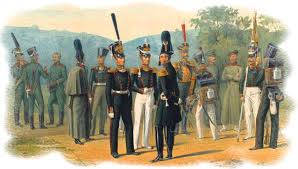 ко дню воинской славыОтечественная война 1812 гп. Красногвардейское2017 гВыдающиеся полководцыКнязь Михаил Богданович Барклай-де-Толли (1761-1818). Принадлежал к мелкому дворянскому роду выходцев из Шотландии, Он был участником  русско-турецкой войны 1787-1791 гг., штурма Очакова, взятия Аккермана  и  Бендер, сражался против польских конфедератов и против французов  в кампании 1805-1807 гг., командовал корпусом во время русско-шведской войны 1808-1809гг., за что получил звание генерала от инфантерии и был назначен  генерал-губернатором Финляндии.С 1810 г. — военный  министр. Его  деятельность на этом посту способствовала значительному укреплению и увеличению русской  армии, ее боеспособности. После передачи командования Кутузову М.И. Барклай  оставался  командующим 1-й армией, в качестве которого принял участие  в Бородинском сражении. Вот как  писал о нём  биограф Д.Н. Бантыш — Каменский: Барклай  «среди  ужасов  и смерти  удивлял  всех своим хладнокровием, присутствием духа… лично  вёл войска, ехал впереди их в полном генеральском  мундире. Вряд ли  осталось в центре опасное место, где он не распоряжался бы, полк, не ободренный словами и примером его. Под ним  убито и ранено  пять  лошадей, из адъютантов и офицеров его весьма немногие уцелели …».Во время заграничных походов  он был главнокомандующим  русско-прусской армии, участвовал во всех  важнейших  сражениях и  взятии  Парижа, за что  получил  звание  генерал-фельдмаршала.Еще одно великое  имя, навсегда связанно с 1812г., — это имя князя Петра Ивановича Багратиона.Потомок  грузинских царей, он родился  в 1756 г., в 17 лет  поступил  в военную  службу и прошел  путь от рядового  до генерала от инфантерии.  Он участвовал  в русско-турецкой войне 1787-1791 гг., итальянском и швейцарском  походах  Суворова во всех  важнейших сражениях 1805-1807 гг., командовал корпусом во время  русско — шведской войны 1808-1809 гг.В Бородинском  сражении  войска Багратиона  защищали  левый фланг русской позиции, на который  в начале боя пришелся  главный  удар наполеоновской армии. Князь лично  водил свои  в контратаки и был тяжело ранен  осколком гранаты в  берцовую кость  левой ноги.  Умер от полученного ранения  24 сентября 1812 г. в  селе Симы Владимирской губернии. В 1839 г.  его прах  торжественно перезахоронили на Бородинском поле.Багратиона на Бородинском поле сменил генерал  Дмитрии Сергеевич Дохтуров.Ему  удалось успешно  организовать оборону Семеновских высот и долгое время  отражать все атаки  французов. Командуя  корпусом в сражении под  Малоярославцем, он отразил  атаку  целой  дивизии неприятеля и удостоился награждения орденом  св. Георгия 2-й степени.В Бородинском  сражении  прославилась  знаменитая «батарея Раевского», названная  по имени  генерала Николая Николаевича Раевского, командира пехотного  корпуса.В  течении всего  сражения  французы  многократно  атаковали  батарею превосходящими силами, и она попеременно несколько раз    переходила  из рук в руки .Во время одной из атак  был убит начальник  артиллерии 1-й  армии  генерал -майор  Александр Иванович Кутайсов, которому было лишь 28 лет.Здесь же  сражалась дивизия Петра Гавриловича Лихачева. Получивший  свой  первый  офицерский чин  еще в суворовских  походах, немолодой генерал, страдая от  ревматизма, отдавал приказания, сидя  на  стуле на  вершине холма. А когда  большая часть личного состава  его дивизии погибла, он, обнажив шпагу, сам пошел  навстречу  наступающему врагу. Раненный, он попал в плен и вскоре умер.При Бородине пали и двое из пяти  братьев — генералов Тучковых — Александр и Николай. Первый из них, командир  бригады  в армии Барклая, повторил  подвиг Титенгаузена в Аустерлицком сражении и погиб, сраженный  картечью со знаменем в руках.Гибельной для  захватчиков  стала «малая война», под  которой  Михаил Илларионович Кутузов  понимал  военные действия  ополченцев   и крестьянских партизанских  отрядов.Инициатива  в организации армейских партизанских отрядов  принадлежала М.Б. Барклаю-де-Толли.  Он же являлся  автором  первой в 1812 г. инструкции о действиях  партизан в тылу врага.Давыдов Денис Васильевич (1784-1839) — был ярким, одаренным человеком.Участник  антинаполеоновских войн, войны со Швецией  и русской — турецкой войны. Храбрость  и отвага, организаторский  талант Давыдова  особенно полно проявились во время Отечественной  войны 1812 г.Его  бесстрашие, дерзость  налетов  на французов  поражали  современников. Не случайно  многие деревенские  избы  украшались  изображением Д. Давыдова. О нём  слагали народные песни и поговорки.Слава о нём  разошлась  и за пределы России.  Известный  английский  писатель В. Скотт, работавший над книгой о Наполеоне, изучая  события  войны  1812 г., писал, что имя Давыдова  нераздельно  с освободительной борьбой  его народа и что оно «останется запечатленным в веках на самых  доблестных страницах русской истории».«Столбом усы, виски  горою,Жестокий ментик за спиною И кивер — чудо  набекрень» — таким  видел Давыдова А.С. Пушкин.Окончательно  оставив  службу  в 1832 г.  Денис Васильевич   поселился  в своём  имении Верхняя  Маза, где  воспитал   девять детей и писал.  Потомкам  памятны его военно-исторические работы: «Дневник  партизанских действий  1812 г.», «Опыт  теории партизанского  действия». Он дал  яркие характеристики  А.В. Суворова, М.И. Кутузова, П.И. Багратиона. Кроме того, Давыдов  первым  опроверг  принятую  на Западе  версию морозов  как основной причины поражения Наполеона.